Образовательный портал «Классная Оценка»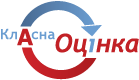 Целевая аудитория – учащиеся, их родители и родственники, преподаватели, администрация учебных заведений, управления образования, выпускники учебных заведений. Привлекательность для учебных заведений в подключении к Проекту – бесплатная система информатизации учебно-воспитательного процесса учебного заведения, доступ к лучшим педагогическим наработкам и создание системы непрерывного образования через организацию единого учебно-воспитательного пространства учебных заведений. Отличительная особенность Образовательного портала «Классная Оценка» от существующих на рынке заключается в эффективности и широких возможностях его сервисов для пользователей всех категорий. Преимущества Образовательного портала «Классная Оценка»:пользователи работают со всеми сервисами, единожды авторизовавшись. проект рассчитан на пользователей с начальными знаниями в сфере информационно-коммуникационных технологий.простой и интуитивно понятный интерфейс.проект построен на web-технологиях, что делает его независимым к операционной системе и программному обеспечению, установленному на пользовательском компьютере (практически любое устройство с web-браузером). максимальная помощь в повседневной деятельности для каждой категории пользователей.Портал дает возможность учебным заведениям с помощью специализированных конструкторов построить свою систему информатизации, а не подстраивать под свои потребности существующие разнородные IT-проекты. Основные конструкторы и их характеристика:Система настройки и управления пользователями.Простая пошаговая система настройки работы заведения.Самостоятельное управление администратором заведения своими пользователями (создание, редактирование, удаление, назначение категории и т.д.).Создание архивов за прошедшие годы.Авторизованный персональный вход в систему для каждой категории пользователей.Простота в работе для всех категорий пользователей учебного заведения.Система электронной регистрации в учреждение образования.Электронный документооборот.Широкий набор сервисов (работа с расписанием занятий и электронным журналом, электронные дневники, домашние задания, оценки и замечания, привязанные к расписанию занятий, информация, новости, общение между пользователями и т.д.).Поурочное планирование.Удобный инструмент для учителя – полный мониторинг текущей успеваемости учащихся.Удобный инструмент для руководителя заведения – календарное годовое планирование с системой контроля, полный мониторинг работы учителей.Широкий набор выборок информации для пользователей.Создание архивов за прошедшие годы.Система создания электронного контента и дистанционного обучения.Полнофункциональная система управления дистанционным обучением (LMS).Создание электронного контента, в том числе создание flash-анимаций, для использования на занятиях.Flash-конструктор для работы с мультимедийными досками на занятиях.Создание учебного материала (урок, разнообразные работы, глоссарий, часто задаваемые вопросы, файловый архив и медиатека, библиотека).Широкий набор инструментов для создания тестов (множественный выбор, одиночный выбор, на соответствие и т.д.) и проверки усвоения материала.Создание разнообразных видов дистанционных курсов (автоматических, с поддержкой преподавателем и т.д.).Настройка прав доступа к созданному контенту самим автором.Организация общения с преподавателем и между учащимися через форум, персональные сообщения, встроенный сервис Internet-конференции и др.Конструктор сайтов.Создание полнофункционального многоязычного портала учебного заведения с удобной интеграцией всех сервисов.Простая система управления (CMS) порталом заведения.Система распределения прав доступа пользователей к редактированию отдельных разделов портала заведения.Конструктор дизайнов.«Виртуальный класс».Позволяет самостоятельно проводить Internet-конференции.Конструктор конкурсов.Позволяет проводить конкурсы, опросы, голосования.Система адресных и групповых сообщений.Создание электронных газет и журналов.Конструктор новостей.Конструктор форм запросов.Электронная регистрация в учебное заведение.Блоги.Форум.Фото- и видео-галереи.Конструктор панорам.Электронная библиотека.Электронная медиатека и т.д.Учебные заведения могут использовать в своей работе как все сервисы, объединяя в рамках создаваемого с помощью Конструктора сайта, так и отдельные модули Портала «Классная Оценка», необходимые заведению в его деятельности. Это делает Портал «Классная Оценка» применимым даже в условиях наличия у учебных заведений собственного сайта.Сейчас на Портале – более 570 тыс. пользователей из более 10925 учебных заведений разных типов и форм собственности из Украины, России, Белоруссии, Казахстана, Великобритании, а также украинская диаспора за рубежом (через субботние школы) – Испания, Португалия.На базе «Классной Оценки» созданы и успешно работают Образовательные порталы:Автономной республики Крым (http://krimedu.com/),Днепропетровской области (http://dnepredu.com/),Донецкой области (http://donetskedu.com/),Кировоградской области (http://kirovedu.com/),Закарпатской области (http://zakosvita.com.ua/),Львовской области (http://lvivedu.com/),Одесской области (http://odessaedu.net/),городов и районов Украины.На базе «Классной Оценки» созданы и успешно работают две дистанционные школы в Днепропетровской области – Областная электронная школа "Школа открытая для всех" (http://eschool.dnepredu.com/) и "Виртуальная аэрокосмическая школа" (http://aerospace.klasna.com).Проект:	Образовательный портал «Классная Оценка»Руководитель:	Зайцев Виталий ЕгориевичWeb:	http://klasnaocinka.com.ua Моб.	+380 (50) 576 62 73E-mail:	vitaliy-zaytsev@yandex.ru